                                                                                 PROJETO DE LEI Nº     161     /2016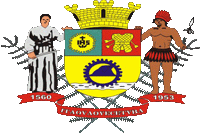                                                                             “Institui o DIA MUNICIPAL DO EMPREENDEDORISMO FEMININO, o qual passará a integrar o Calendário Oficial de Eventos da Municipalidade, e dá outras providências”.A CÂMARA MUNICIPAL DE ITAQUAQUECETUBA RESOLVE:Art. 1º - Fica instituído do âmbito do Município de Itaquaquecetuba, o DIA DO EMPREENDEDORISMO FEMININO, a ser comemorado anualmente no dia 19 de novembro, o qual passará a integrar o Calendário Oficial de Eventos da Municipalidade.Art. 2º. Fica designada a Secretaria Municipal de Desenvolvimento Econômico, em parceria com Associações, Movimentos, ONGS e demais órgãos públicos ou privados que se dediquem à causa, na Semana em que incluir o dia 19 de novembro de cada ano, que serão desenvolvidas atividades, palestras, orientações, entre outras ações, que visem conscientizar sobre o EMPREENDEDORISMO FEMININO. Art. 3º - O Presidente do Legislativo designará um servidor da Câmara Municipal para acompanhar as atividades em comemoração ao DIA DO EMPREENDEDORISMO FEMININO. Art. 4º - As despesas decorrentes da execução da presente Lei correrão as verbas próprias do orçamento vigente. Art. 5º - Esta Lei entra em vigor na data de sua publicação. Plenário Vereador Mauricio Alves Braz, 21 de Setembro 2016.ADRIANA APARECIDA FÉLIXADRIANA DO HOSPITALVEREADORA